      DATE: 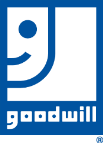 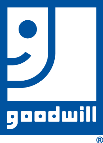 DONATION SITE: NUMBER CLOTHINGE & MHARD GOODSFURNITUREMISCELLANEOUS